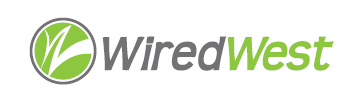 Minutes	WiredWest Board of Directors Meeting	Online Wednesday, January 3, 2024, 6:30 pmAttending: Sheila Litchfield, Doug McNally, Simon Zelazo, David Gordon, Kent Lew, Jim Drawe, David Dvore, MaryEllen Kennedy, Jeremy Dunn, Don Hall, Kathy Soule-Regine, Bob LabrieGuests: Called to order at: 6:30pmApproval of Warrant #13								 	Moved: Kent moved to approve the warrant in the amount of $33,244.20Seconded: SheilaDiscussion: Result: approved unanimouslyApproval of Minutes										December 20, 2023Moved: SheilaSeconded: KentDiscussion: Result: approved unanimouslyExecutive Session										To approve minutes of previous Executive SessionMoved: DougSeconded: SheilaDiscussion: Result: approved unanimouslyOperating Agreement									Vote to approve the WiredWest Operating AgreementMoved: Kent moved to table this vote to a future meeting since some members did not receive Jim’s email with the current agreement.Seconded: JeremyDiscussion: Result: Jim has re-sent the operating agreement.Investment Committee									Vote to approve new member – Bob GrossMoved: Kent moved to appoint Bob GrossSeconded: JeremyDiscussion: Result: approved unanimouslyFire alarm testingCebula offered to do this annually.  Some towns need to discuss with ML board. David – Cebula says it will be cheaper if they are doing several towns at once. Doug feels it’s an MLP Manager decision, but some MLPs are still working on manager’s duties. MaryEllen reported the New Salem Fire Chief was in favor of the testing.RRR update									North, Central, South complete – waiting for user acceptance testing.  East – needs sharing agreement with Wendell and Shutesbury IRU to be completed. Central does not have cost sharing or IRUs signed yet. The Central speed problems changed due to reconfiguration. All 3 clusters bought a spare router. 2 clusters applied for Municipal Fiber grants for the costs.Finance Report 											 Bob is still working on being bonded. He will check with MIIA and another insurance firm that Jim recommended. Bob asked about a succession plan.  Doug suggested that we identify Kent as the person who could step in if our Executive Director was unavailable. We will discuss at the next meeting. Bob will start working with Fidelity. Greenfield Savings Bank belongs to the Depositors Insurance Fund as well as FDIC, so there is coverage over $250,000.  Town updates											Other business which could not be reasonably foreseen within 48 hours of meetingDavid reported we moved the wiredwestfiber.com and .net domains to Blue Host. Simon Z has some suggestions, MaryEllen will connect with him.Confirm next BoD meetings							 January 17, 6:30pmFebruary 7, 6:30pmFebruary 21, 6:30pmFuture – every 1st & 3rd Wednesday at 6:30pmAdjourn 7:46pmMoved: SheilaSeconded: KentDiscussion: Result: Approved by voice vote.Member TownVoteBecketAHeathYNew SalemYRoweYWashingtonYWindsorYMember TownVoteBecketYHeathYNew SalemYRoweYWashingtonYWindsorYMember TownVoteBecketYHeathYNew SalemYRoweYWashingtonYWindsorYMember TownVoteBecketYHeathYNew SalemYRoweYWashingtonYWindsorYMember TownVoteBecketYHeathYNew SalemYRoweYWashingtonYWindsorY